Окружности1. Задание 24 № 311650. В треугольнике угол равен 72°, угол равен 63°, . Найдите радиус описанной около этого треугольника окружности. 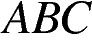 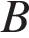 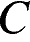 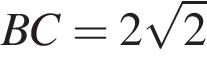 Решение.Угол треугольника равен  = 180° − −  = 45°. 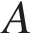 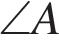 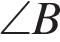 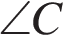 Радиус описанной окружности равен .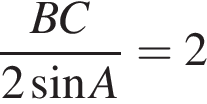 
Ответ: 2.Источник: ГИА-2013. Математика. Пробные варианты от ФИПИ (1 вар.)2. Задание 24 № 340853. Окружность с центром на стороне AC треугольника ABC проходит через вершину C и касается прямой AB в точке B. Найдите диаметр окружности, если AB = 15, AC = 25.Решение.Пусть DC = x. Тогда по свойству касательной и секущей, проведённых из одной точки к окружности, получаем: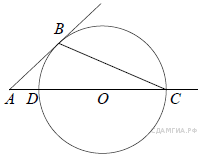 откуда 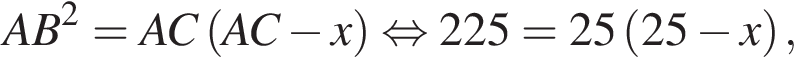 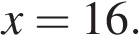 Ответ: 16.Источник: СтатГрад: Тренировочная работа по математике 26.11.2014 вариант МА90201.3. Задание 24 № 340879. Окружность, вписанная в треугольник ABC , касается его сторон в точках M, K и P. Найдите углы треугольника ABC, если углы треугольника MKP равны 49°, 69° и 62°.Решение.Пусть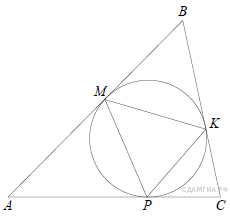 ∠BAC = α , ∠ABC = β , ∠ACB = γ;∠PKM = 49°, ∠MPK = 69°, ∠KMP = 62°.По свойству касательных AM = AP, BM = BK , CP = CK . Значит, треугольники AMP, BMK и CPK равнобедренные, откуда получаем: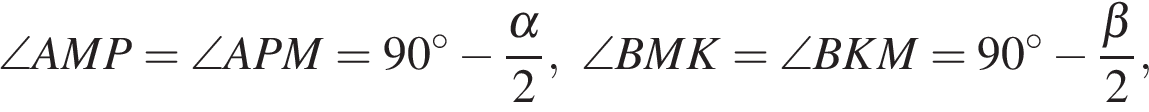 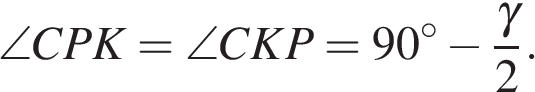 Значит, Аналогично получаем, что и 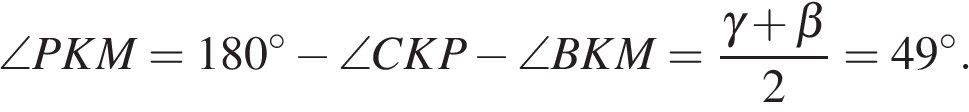 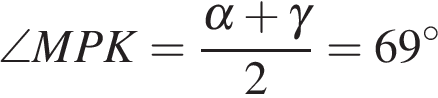 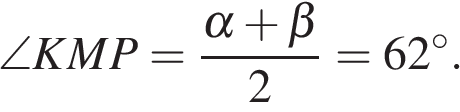 Решая систему относительно α , β и γ , получаем, что углы треугольника ABC равны 82°, 42°, 56°.Ответ: 82°, 42°, 56°.Источник: СтатГрад: Тренировочная работа по математике 26.11.2014 вариант МА90202.4. Задание 24 № 339461. Окружность с центром на стороне AC треугольника ABC проходит через вершину C и касается прямой AB в точке B. Найдите AC, если диаметр окружности равен 7,5, а AB = 2.Решение.Введём обозначения как показано на рисунке. Радиус окружности, проведённый в точку касания перпендикулярен касательной, поэтому треугольник — прямоугольный. Найдём по теореме Пифагора: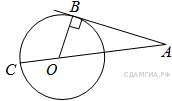 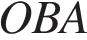 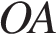 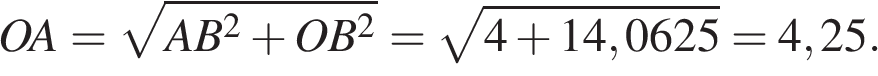 Следовательно, длина стороны равна 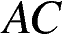 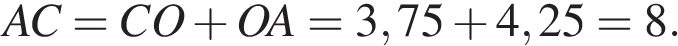 Ответ: 8.5. Задание 24 № 311968. В треугольнике ABC угол С равен 90°, радиус вписанной окружности равен 2. Найдите площадь треугольника ABC, если AB = 12.Решение.Пусть A1, B1 и C1 — точки касания вписанной окружности со сторонами BC, AC и AB соответственно. Радиус вписанной окружности обозначим r. Тогда AC1 = AB1 и CA1 = CB1 = r. Периметр треугольника ABC равен 2AC1 + 2BC1 + 2CA1 = 2AB + 2r. Полупериметр p равен AB + r.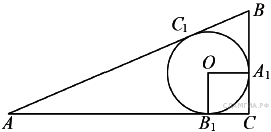 По формуле площади треугольника находим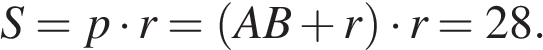 Ответ: 28.Источник: МИОО: Тренировочная работа по математике 19.11.2013 вариант МА90202.6. Задание 24 № 339492. Окружность пересекает стороны AB и AC треугольника ABC в точках K и P соответственно и проходит через вершины B и C. Найдите длину отрезка KP, если AK = 18, а сторона AC в 1,2 раза больше стороны BC.Углы1. Задание 24 № 76. Найдите угол АСО, если его сторона СА касается окружности, О — центр окружности, а дуга AD окружности, заключённая внутри этого угла, равна 100°.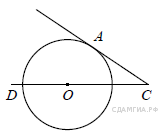 Решение.Проведём радиус OA. Треугольник AOC — прямоугольный, ∠A = 90°. ∠COA = 180° − ∠AOD = 180° − 100° = 80°; ∠ACO = 90° − 80° = 10°.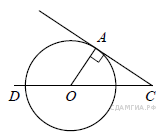 Ответ: 10. Источник: ГИА по математике 28.05.2013. Основная волна. Вариант 1301.2. Задание 24 № 340905. Отрезки AB и DC лежат на параллельных прямых, а отрезки AC и BD пересекаются в точке M. Найдите MC, если AB =16, DC = 24 , AC = 25.Решение.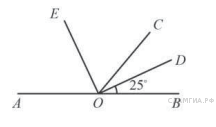 Углы DCM и BAM равны как накрест лежащие, углы DMC и BMA равны как вертикальные, следовательно, треугольники DMC и BMA подобны по двум углам. Значит,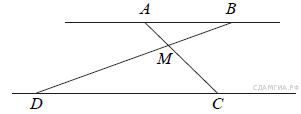 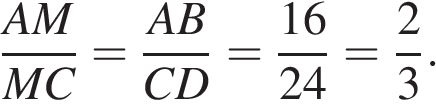 Cледовательно,откуда 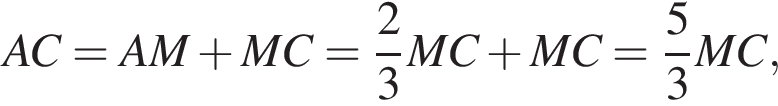 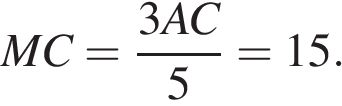 Ответ: 15.Источник: СтатГрад: Тренировочная работа по математике 26.11.2014 вариант МА90203.3. Задание 24 № 311548. Найдите величину угла  , если   — биссектриса угла  ,   — биссектриса угла  .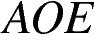 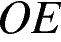 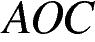 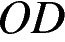 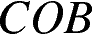 Решение.Имеем:   = 2 · 25° = 50°;   = 180° − 50° = 130°;   = 130° : 2 = 65°.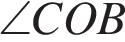 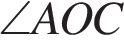 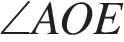 Ответ: 65°. Источник: ГИА-2013. Математика. Диагностическая работа № 1. (вар. 1) 02.10.2012г.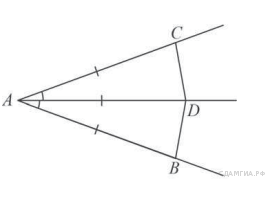 4. Задание 24 № 311649. На сторонах угла и на его биссектрисе отложены равные отрезки и . Величина угла равна 160°. Определите величину угла .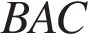 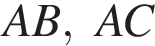 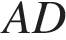 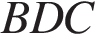 Решение.Треугольники и равнобедренные и равны по двум сторонам и углу между ними. Следовательно, 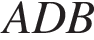 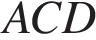  80°;  = 360° − 4 · 80° = 40°.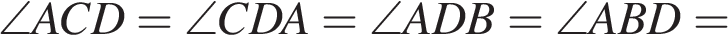 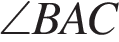 
Ответ: 40°.Источник: ГИА-2013. Математика. Тренировочная работа № 4.(1 вар.)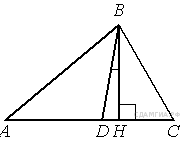 5. Задание 24 № 315053. В треугольнике АВС углы А и С равны 40° и 60° соответственно. Найдите угол между высотой ВН и биссектрисой BD.Решение.Из треугольника найдем 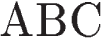 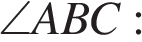 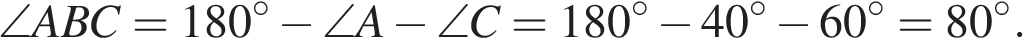 — биссектриса, следовательно, 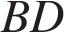 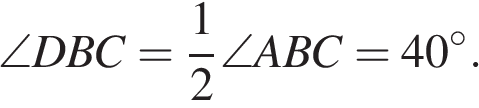 Треугольник — прямоугольный, следовательно: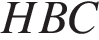 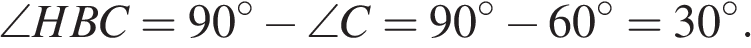 Найдём угол 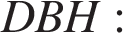 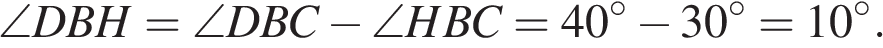 Ответ: 10°.Источник: Банк заданий ФИПИ6. Задание 24 № 314819. Стороны AC, AB, BC треугольника ABC равны , и 2 соответственно. Точка K расположена вне треугольника ABC, причём отрезок KC пересекает сторону AB в точке, отличной от B. Известно, что треугольник с вершинами K , A и C подобен исходному. Найдите косинус угла AKC, если ∠KAC>90° .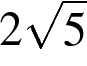 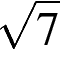 Решение.Рассмотрим подобные треугольники и и установим соответствие между их углами. Против большей стороны всегда лежит больший угол, в треугольнике это угол в треугольнике , в свою очередь, есть тупой угол и он является наибольшим, значит Угол заведомо не может быть равен углу так как он составляет только его часть. Следовательно угол равен углу Найдём косинус угла используя теорему косинусов: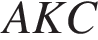 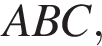 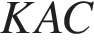 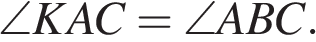 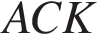 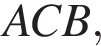 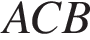 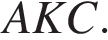 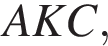 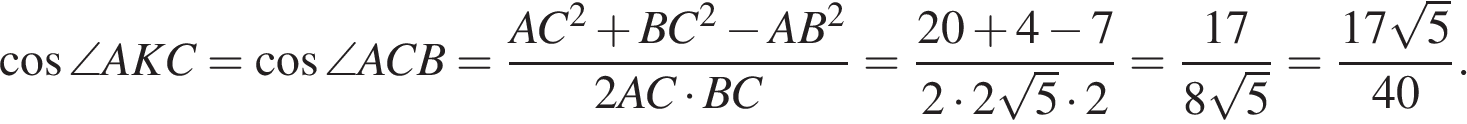 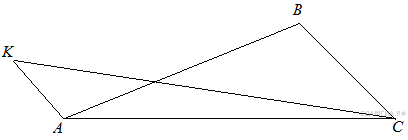 Ответ: 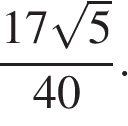 Источник: Банк заданий ФИПИ7. Задание 24 № 333321. Отрезки AB и DC лежат на параллельных прямых, а отрезки AC и BD пересекаются в точке M. Найдите MC, если AB = 10, DC = 25, AC = 56 .Решение.Углы и равны как накрест лежащие, углы и равны как вертикальные, следовательно, треугольники и подобны по двум углам.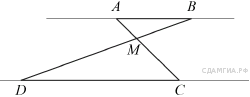 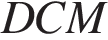 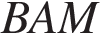 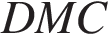 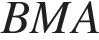 Значит, Следовательно,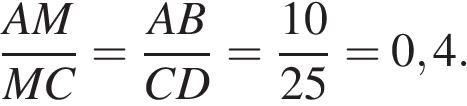 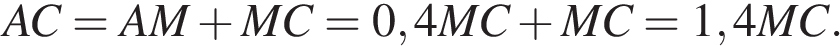 Откуда 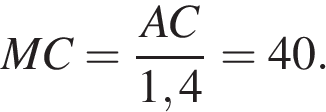 Ответ: 40.Источник: МИОО: Тренировочная работа по математике 06.05.2014 вариант МА90701.8. Задание 24 № 339611. Биссектрисы углов A и D параллелограмма ABCD пересекаются в точке, лежащей на стороне BC. Найдите BC, если AB = 34.Решение.По определению параллелограмма — секущая при параллельных прямых, следовательно, углы и равны как накрест лежащие. Поскольку треугольник — равнобедренный, откуда Аналогично, треугольник — равнобедренный и Стороны и равны, как противоположные стороны параллелограмма, следовательно, Таким образом, 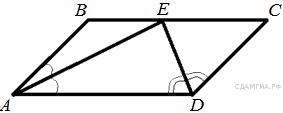 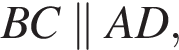 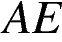 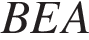 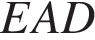 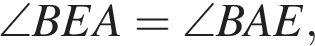 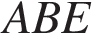 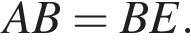 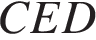 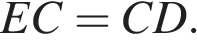 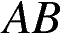 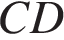 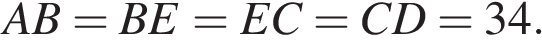 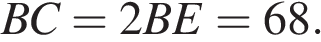 Ответ: 68.Ответ: 68339611689. Задание 24 № 311698. Прямая, параллельная основаниям и трапеции , проходит через точку пересечения диагоналей трапеции и пересекает ее боковые стороны и в точках и соответственно. Найдите длину отрезка , если , . 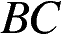 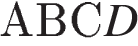 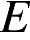 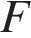 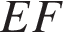 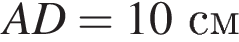 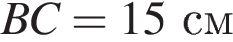 Четырёхугольники10. Задание 24 № 311717. Каждое основание и трапеции продолжено в обе стороны. Биссектрисы внешних углов и этой трапеции пересекаются в точке , биссектрисы внешних углов и пересекаются в точке . Найдите периметр трапеции , если длина отрезка равна 28. 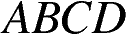 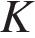 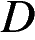 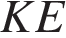 Решение.Углы и — односторонние при параллельных прямых и и секущей . Значит их сумма равна 180°. 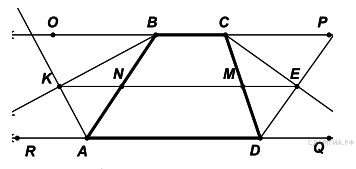 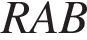 — биссектриса угла ; .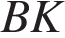 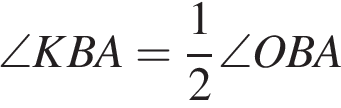 — биссектриса угла ; .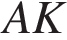 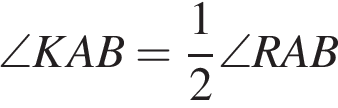 Тогда сумма углов и равна 90°, значит треугольник — прямоугольный. Аналогично, треугольник — прямоугольный. Точки и — точки пересечения биссектрис внешних углов трапеции , значит, и — равноудалены от параллельных прямых и . (Точка равноудалена от сторон угла и , и равноудалена от сторон угла и , т. к. лежит на биссектрисах соответствующих углов). 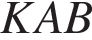 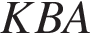 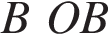 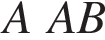 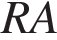 Таким образом, прямая параллельна прямым и , и по теореме Фалеса точки и , середины сторон и и — средняя линия трапеции (по определению). 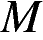 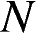 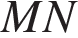 Из прямоугольного треугольника , ( — медиана, проведенная к гипотенузе). Из прямоугольного треугольника , ( — медиана, проведенная к гипотенузе. 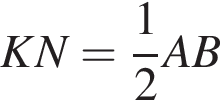 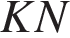 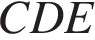 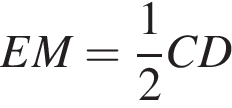 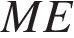 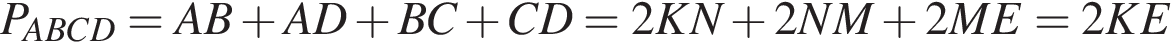 Значит, периметр трапеции равен 56. 
Ответ: 56. Источник: Пробный экзамен. Санкт-Петербург — 2013, вариант 1.11. Задание 24 № 311712. Найдите площадь выпуклого четырёхугольника с диагоналями 8 и 5, если отрезки, соединяющие середины его противоположных сторон, равны. Решение.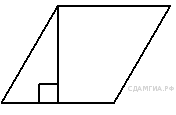 Пусть — данный четырёхугольник, — середина стороны — середина стороны — середина стороны — середина стороны . Проведём диагонали и и отрезки и , последовательно соединяющие середины сторон четырёхугольника. Тогда, по свойству средней линии треугольника, отрезки и параллельны диагонали и равны её половине, а отрезки и параллельны диагонали и равны её половине. Поэтому — параллелограмм. А так как, по условию задачи, его диагонали и равны, то — прямоугольник, и угол — прямой. Отсюда следует, что и угол между диагоналями и тоже прямой, и, следовательно, площадь четырёхугольника будет равна половине произведения его диагоналей, то есть 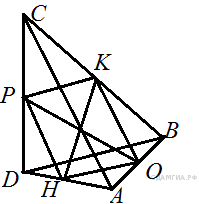 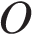 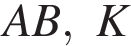 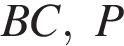 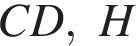 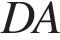 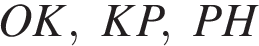 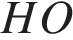 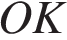 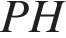 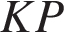 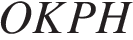 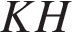 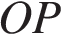 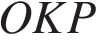 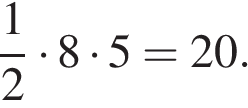 
Ответ: 20.Источник: Тренировочные работы. Иркутск — 2013, вариант 3.12. Задание 24 № 314825. Сторона ромба равна 36, а острый угол равен 60°. Высота ромба, опущенная из вершины тупого угла, делит сторону на два отрезка. Каковы длины этих отрезков?Решение.Введём обозначения, как показано на рисунке. Треугольник ABH — прямоугольный, в нём угол A равен 60°. Тогда отрезок AH можно найти по формуле: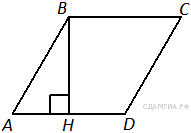 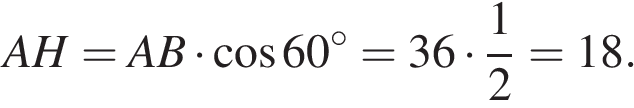 Найдём отрезок HD: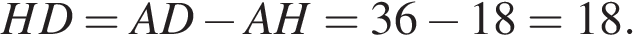 Ответ: 18.Источник: Банк заданий ФИПИ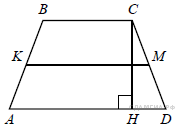 13. Задание 24 № 128. В трапеции АВСD боковые стороны AB и CD равны, CH — высота, проведённая к большему основанию AD. Найдите длину отрезка HD, если средняя линия KM трапеции равна 16, а меньшее основание BC равно 4.Решение.Так как AB = CD, то трапеция является равнобедренной. Опустим перпендикуляр BL из точки B на большее основание AD. Прямоугольные треугольники ABL и CHD равны по гипотенузе и прилежащему острому углу, поэтому AL = HD. Средняя линия равна полусумме оснований: 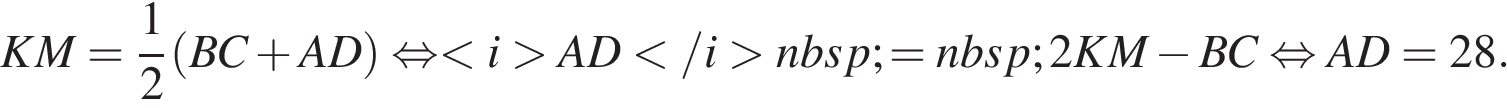 Так как отрезки AL=HD, то , значит, 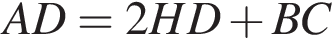 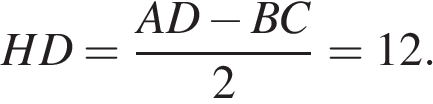 Ответ: HD = 12.Источник: ГИА по математике 28.05.2013. Основная волна. Вариант 1309.14. Задание 24 № 339511. В треугольнике ABC отмечены середины M и N сторон BC и AC соответственно. Площадь треугольника CNM равна 57. Найдите площадь четырёхугольника ABMN.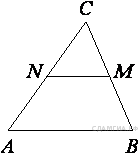 Решение.Поскольку — средняя линия треугольника и Рассмотрим треугольники и углы и равны как соответствующие углы при параллельных прямых, угол — общий, следовательно, эти треугольники подобны. Откуда коэффициент подобия Площади подобных фигур соотносятся как квадрат коэффициента подобия, поэтому Найдём площадь четрыёхугольника 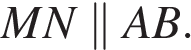 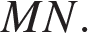 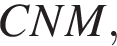 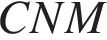 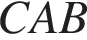 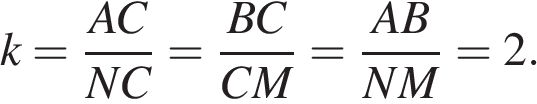 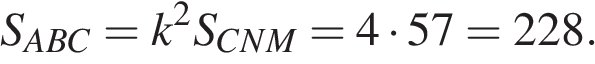 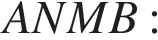 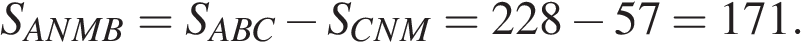 Ответ: 171.16. Задание 24 № 311860. Основания трапеции равны 16 и 34. Найдите отрезок, соединяющий середины диагоналей трапеции.Решение.Пусть в трапеции ABCD с основаниями BC = 16 и AD = 34. Обозначим середину диагоналиAC через N, середину диагонали BD через M, а середину стороны CD через K.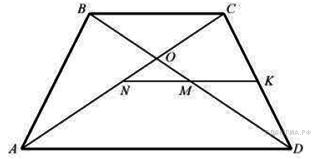 ТогдаNK — средняя линия треугольника ACD, MK — средняя линия треугольника BCD. Значит, точки N, M и K лежат на одной прямой, и NM = NK − MK = 9.Ответ: 9.Источник: МИОО: Диагностическая работа по математике 01.10.2013 вариант МА90106.17. Задание 24 № 316359. Биссектриса угла A параллелограмма пересекает его сторону в точке Найдите площадь параллелограмма если а 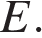 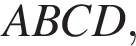 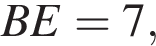 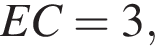 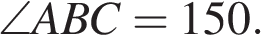 Треугольники1. Задание 24 № 50. В прямоугольном треугольнике с прямым углом известны катеты:, . Найдите медиану этого треугольника.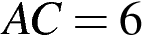 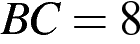 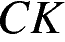 Решение.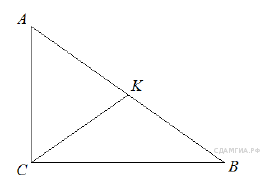 Медиана, проведенная к гипотенузе, равна её половние: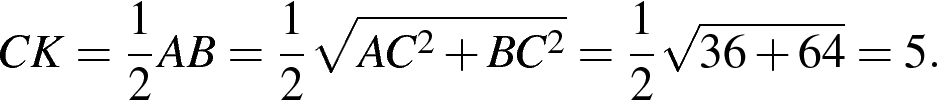 Ответ: 5.Источник: Демонстрационная версия ГИА—2013 по математике.2. Задание 24 № 311714. Медианы треугольника пересекаются в точке . Найдите длину медианы, проведённой к стороне , если угол равен 47°, угол равен 133°, .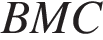 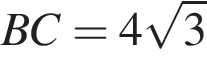 Решение.Обозначим середину стороны за . Продлим на свою длину за точку до точки . Четырёхугольник — параллелограмм, потому что и . Значит, = 133°, поэтому четырёхугольник — вписанный. Тогда .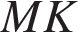 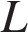 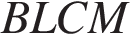 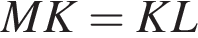 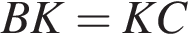 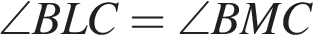 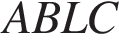 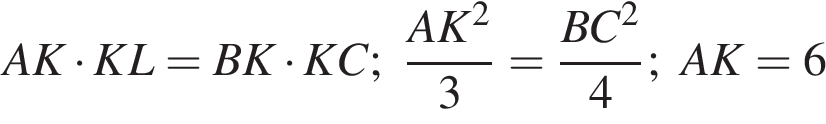 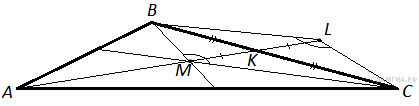 
Ответ: 6.Источник: Пробные варианты. Московская область — 2013, вариант 2.3. Задание 24 № 311240. Окружность проходит через вершины А и С треугольника АВС и пересекает его стороны АВ и ВС в точках К и Е соответственно. Отрезки АЕ и СК перпендикулярны. Найдите ∠КСВ, если ∠АВС = 20°.Решение.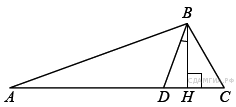 Углы АКС и АЕС равны, т. к. опираются на одну дугу окружности; следовательно, ∠ВКС = ∠ВЕА, как смежные с ними. Из четырёхугольника ВКDЕ: Из ВКС: ∠КСВ = 180° − 125° − 20° = 35°.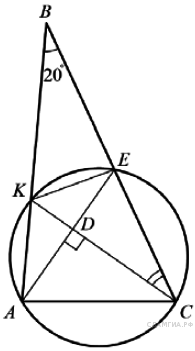 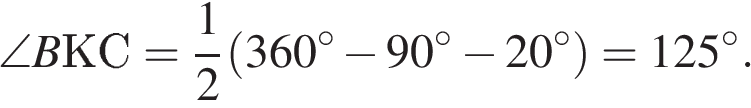 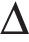 Ответ: 35°.4. Задание 24 № 154. В треугольнике АВС углы А и С равны 20° и 60° соответственно. Найдите угол между высотой ВН и биссектрисой BD.Решение.Найдем 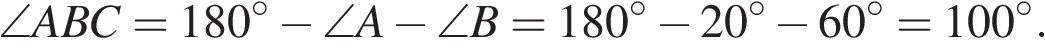 Так как BD - биссектриса, то 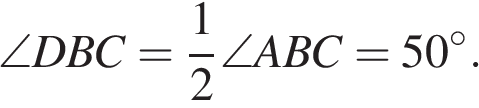 Треугольник HBC- прямоугольный. Так как то 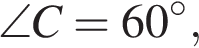 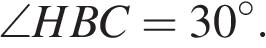 Таким образом, искомый угол DBH равен 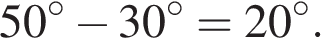 Ответ: 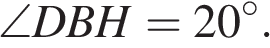 Источник: ГИА по математике 28.05.2013. Основная волна. Вариант 1313.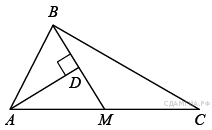 5. Задание 24 № 180. Прямая AD, перпендикулярная медиане ВМ треугольника АВС, делит её пополам. Найдите сторону АС, если сторона АВ равна 4.Решение.Так как высота AD, проведенная к медиане BM делит ее пополам, то треугольник ABM является равнобедренным, поэтому AB=AM=4. Так как BM- медиана, то AM=MC, таким образом, AC=2AM=8.Ответ: AC=8.Источник: ГИА по математике 28.05.2013. Основная волна. Вариант 1317.6. Задание 24 № 333025. Катет и гипотенуза прямоугольного треугольника равны 18 и 30. Найдите высоту, проведённую к гипотенузе.Решение.По теореме Пифагора второй катет равен . С одной стороны, площадь треугольника равна половине произведения катетов, а с другой стороны, она равна половине произведения гипотенузы на высоту, проведённую к ней. Следовательно, искомая высота равна .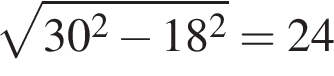 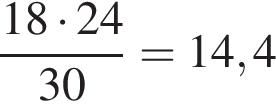 Ответ: 14,4.Источник: МИОО: Диагностическая работа по математике 17.04.2014 вариант МА906017. Задание 24 № 339395. Точка H является основанием высоты BH, проведённой из вершины прямого угла B прямоугольного треугольника ABC. Окружность с диаметром BH пересекает стороны AB и CB в точках P и K соответственно. Найдите PK, если BH = 16.Решение.Накрест лежащие углы и равны, — биссектриса угла следовательно, 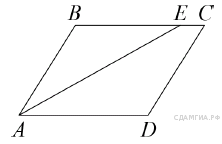 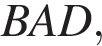 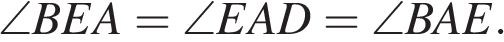 Значит, треугольник равнобедренный и 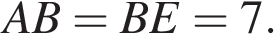 По формуле площади параллелограмма находим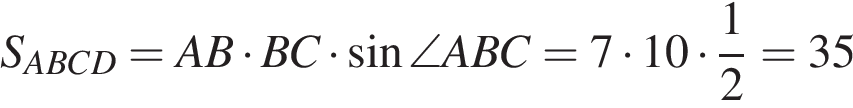 Ответ: 35.Источник: МИОО: Тренировочная работа по математике 19.02.2014 вариант МА90501.